УКРАЇНАПАВЛОГРАДСЬКА   МІСЬКА  РАДАДНІПРОПЕТРОВСЬКОЇ  ОБЛАСТІ(62 сесія   VII  скликання)РІШЕННЯвід “____”  __________2020 р.					№____-62/VIIПро затвердження списку присяжних	Згідно зі ст.ст. 19, 144 Конституції України, ст. 25,  ч.1 ст. 59,  Закону України «Про місцеве самоврядування в Україні», ст. 64-65 Закону України «Про судоустрій і статус суддів», розглянувши подання територіального управління Державної судової адміністрації України в Дніпропетровській області від 25.10.2019 №2306/19   Павлоградська міська радаВИРІШИЛА:Затвердити список  присяжних у кількості 25 осіб, які постійно проживають на території,   на  яку  поширюється  юрисдикція  Павлоградського міськрайонного суду Дніпропетровської області, які відповідають  вимогам  статті  65   Закону України «Про судоустрій і статус суддів» і дали згоду бути присяжними, згідно з додатком.Контроль за виконанням даного рішення покласти на постійну депутатську комісію з питань законності, депутатської етики, зв'язкам з політичними партіями, громадськими організаціями та ЗМІ (заступник голови - О.М. Петренко).Міський голова 								               А.О.ВершинаРішення на розгляд ради винесено згідно розпорядження міського голови   №        від    Рішення підготував:В.о.начальника  юридичного відділувиконавчого комітету Павлоградської міської ради		 		  Ю.С.ЩербинаСекретар міської ради								  Є.В. АматовЗаступник голови постійної депутатської комісіїз питань законності, депутатськоїетики, зв'язкам з політичними партіями,громадськими організаціями та ЗМІ					            О.М. ПетренкоКеруючий справамивиконавчого комітету								 С.М. Шумілова											Додаток								до рішення 62 сесія VІІ скликання 										Павлоградської міської ради								від  «____»_____2020 року № ________СПИСОК ПРИСЯЖНИХ		1.  Кравченко Оксана Олексіївна.		2.  Кравченко Наталя Анатоліїівна.		3.  Дюдюк Світлана Федорівна.		4.   Василенко Аліна Іванівна.		5. Барчукова Ірина Володимирівна.			6.  Кучина Ірина Миколаївна.		7. Орєхова Олена Сергіївна.		8. Божко Лілія Леонідівна.		9.  Гордєєв Сергій Борисович.		10.  Рикова Ірина Михайлівна.		11.  Мороз Вікторія Анатоліївна.		12. Лимаренко Тетяна Іванівна.		13. Антоненко Ольга Олександрівна.		14. Поташников Євген Володимирович.		15. Акімова Ельвіра Михайлівна.		16. Гармаш Тетяна Іванівна.		17. Кучеренко Тетяна Федорівна.		18.  Козюра Катерина Юріївна.		19. Вязовська Тетяна Іванівна.		20. Білан Таїсія Леонідівна.		21. Герасименко Лариса Едуардівна.		22. Кириленко Олександра Борисівна.		23.  Разумахіна Тетяна Юріївна.		24. Борисенко Тетяна Володимирівна.		25. Макущенко Ірина Володимирівна.Секретар міської ради								Є.В.Аматов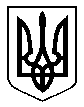 